Сценарий праздника в младшей группе.                                                         «Осень чудная пора»                                                                                                                                     По-осеннему украшен зал.                                      Дети   рассказывают стихи.Леонова Варя:	Утром мы во двор идём.    Самылин Илья: Праздник осени в лесу			Листья сыплются дождём,	И светло и весело.			Под ногами шелестят.                                  Вот какие украшенья			И летят, летят, летят.	Осень здесь развесила.Кузнецов Даниил: Осень золотая	Редин Илья: Желтые листочки			На праздник к нам пришла.                        Водят хоровод			Осенние листочки.                                       Падают на кочки			Всем детям принесла.	Высохших болот.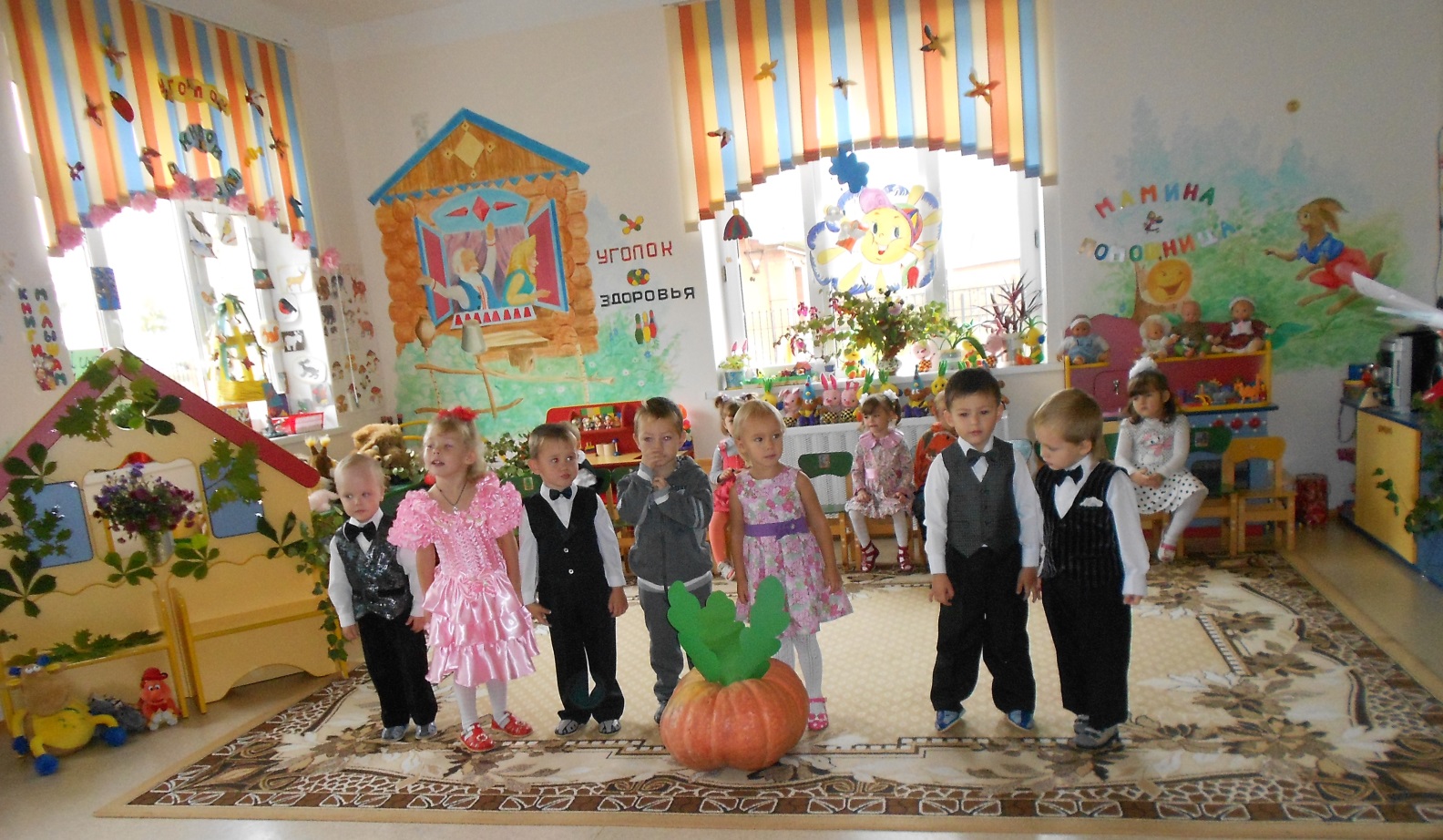 Ведущий:   Вот и  к   нам во двор, сколько листьев прилетело! И желтые, и красные,                    очень красиво! Правда? Это волшебница – Осень украсила двор! А теперь                    возьмём по листочку и споём про них песенку.Песня «Осень»(дети садятся на стульчики)Ведущий:   А сейчас мы заглянем в огород и посмотрим, какой урожай поспел                                                                         (звучит музыка)(Сценка про репку).				    Репку дед посадил,				   Он старался что есть сил.				   Репка выросла на диво!				  Так вкусна и так красива!Дед (Кузнецов Д.):   Надо репку уже рвать,				  Бабку надо бы позвать.				 Ну-ка, Бабка не ленись 				 И за мною становись.				(Бабка и Дед тянут репку).Бабка ( Леонова В.):  Надо внучку бы позвать,				    Так нам репку не сорвать!				   Очень выросла большая				    И тяжелая такая.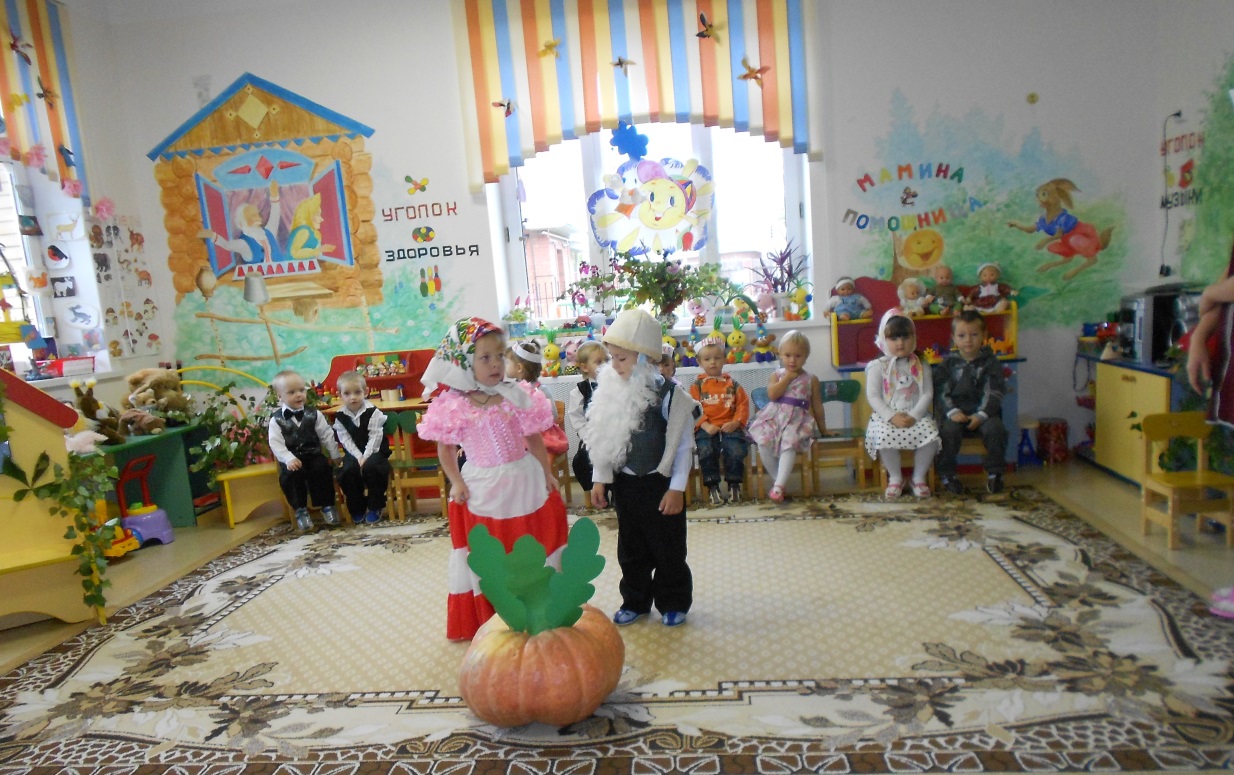 Ведущий:	Стали Внучку вместе звать,				А потом тянуть опять.                                                                                                                                                 Внучка( Пикалёва Я.):   Нет, не справимся опять,				          Нашу Жучку надо звать.				         Ну-ка! Жучка, не ленись,                                   	За подол скорей берись!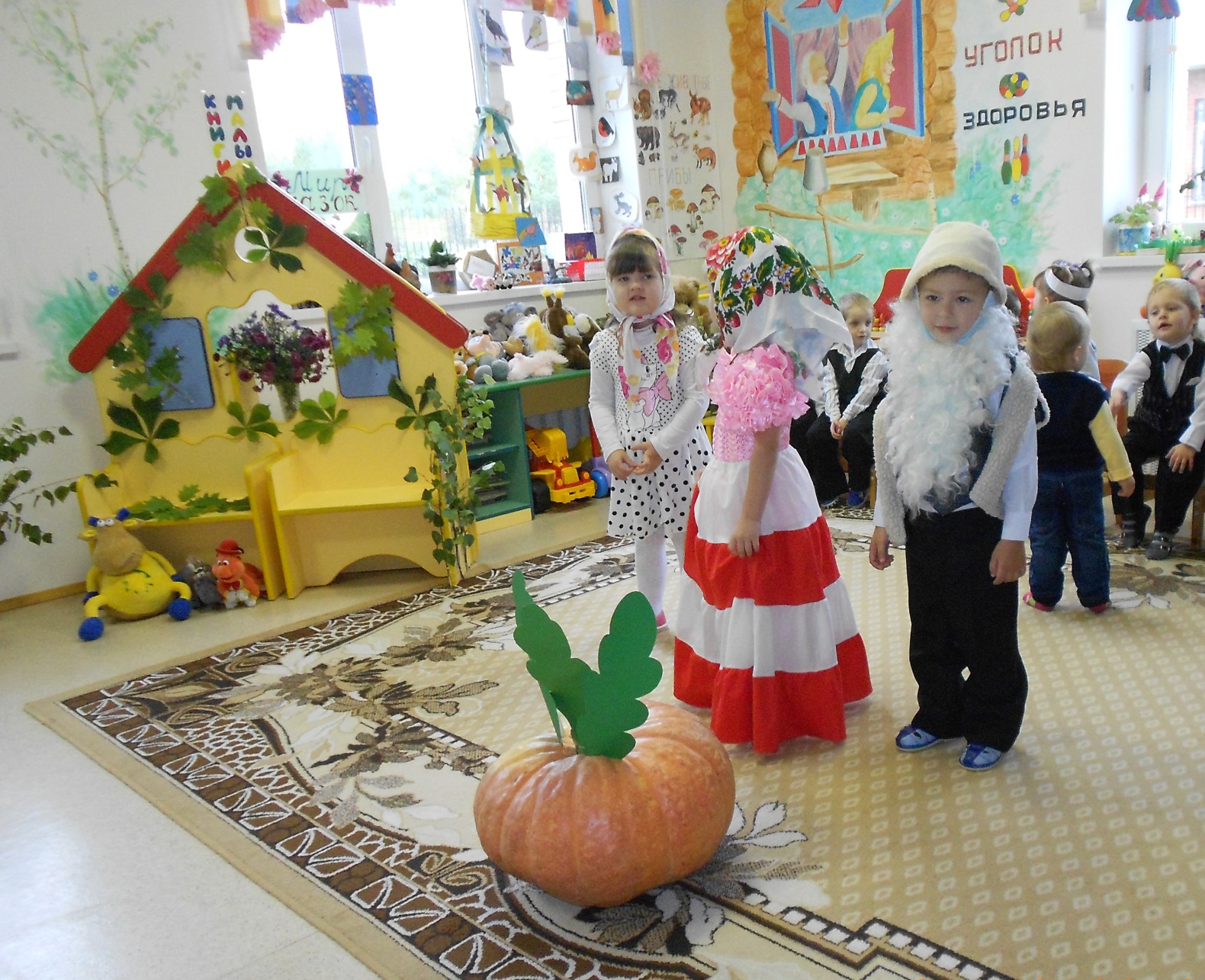 Ведущий:	Жучка к внучке подбежала				И за юбку тянуть стала.				Только репка всё на месте,				Нет, не вытянуть им вместе!Жучка( Гераськина С.):  Гав, гав, гав, что за беда?				           Нужно Мурку звать тогда!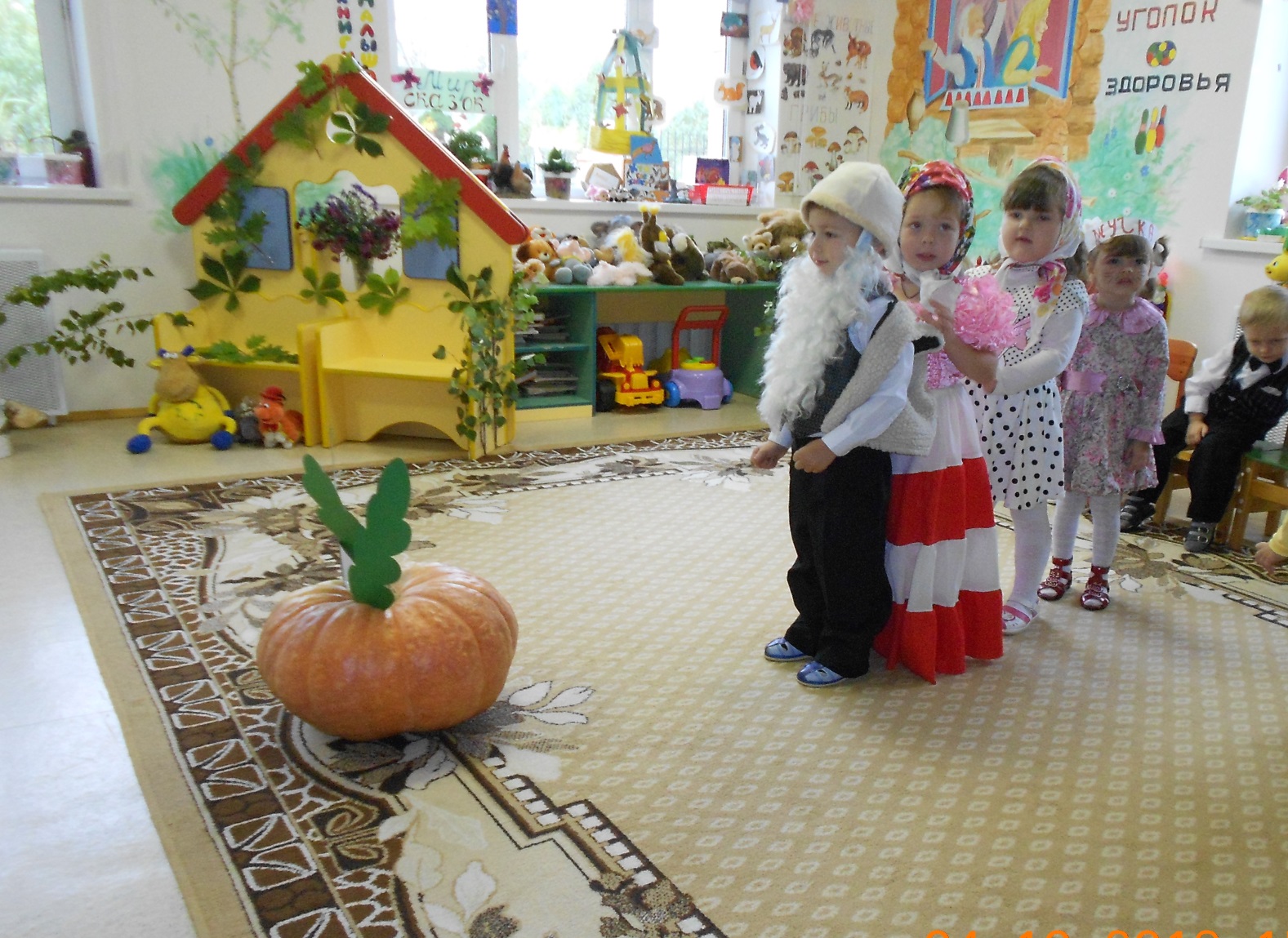 Ведущий:	Тут и Мурка подоспела,				И они взялись за дело!				Тянут славно, но беда:				Ни туда и ни сюда!	Все вместе:	Мышка, мышка не ленись,				С нами вместе потрудись!Мышка( Толстых Е.):	Потрудиться я бы рада,				        А какая ждёт награда?Мурка( Панченко Д.):	Репки маленький кусочек				         Ты получишь, мой дружочек.	Ведущий:	Станем вместе, скажем  «ух».				Вытащили репку вдруг.				И веселый хоровод				Возле репки тут пройдёт.Дед( Кузнецов Д.):  Репку вытянули дружно,				  Поплясать теперь нам нужно!Взявшись за руки, все дети водят хоровод. Музыка «А у соседа лучше ».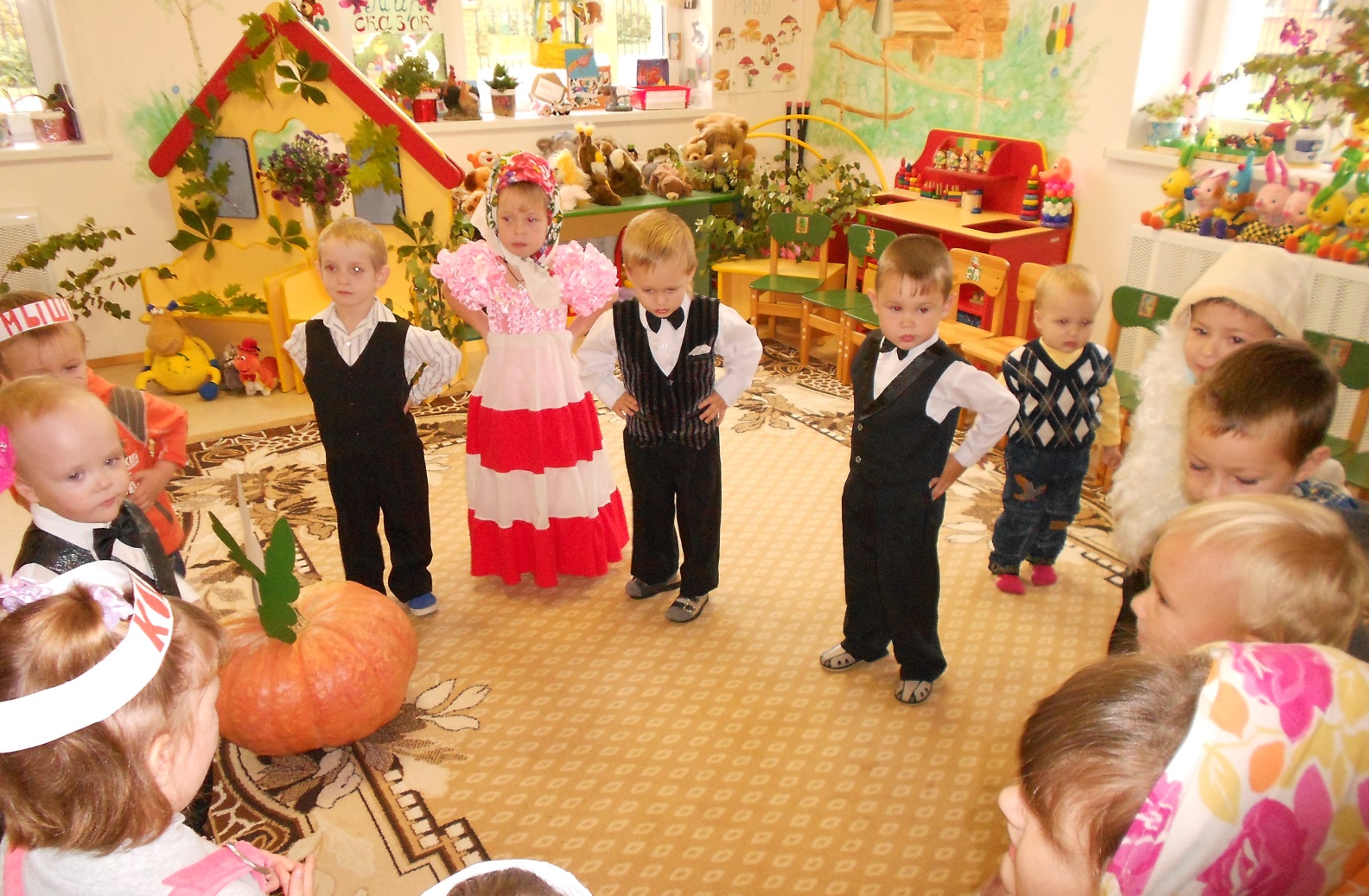 Ведущий:   Осень волшебница вновь нас зовёт		И на полянку лесную зовёт.	Танец с зонтиками.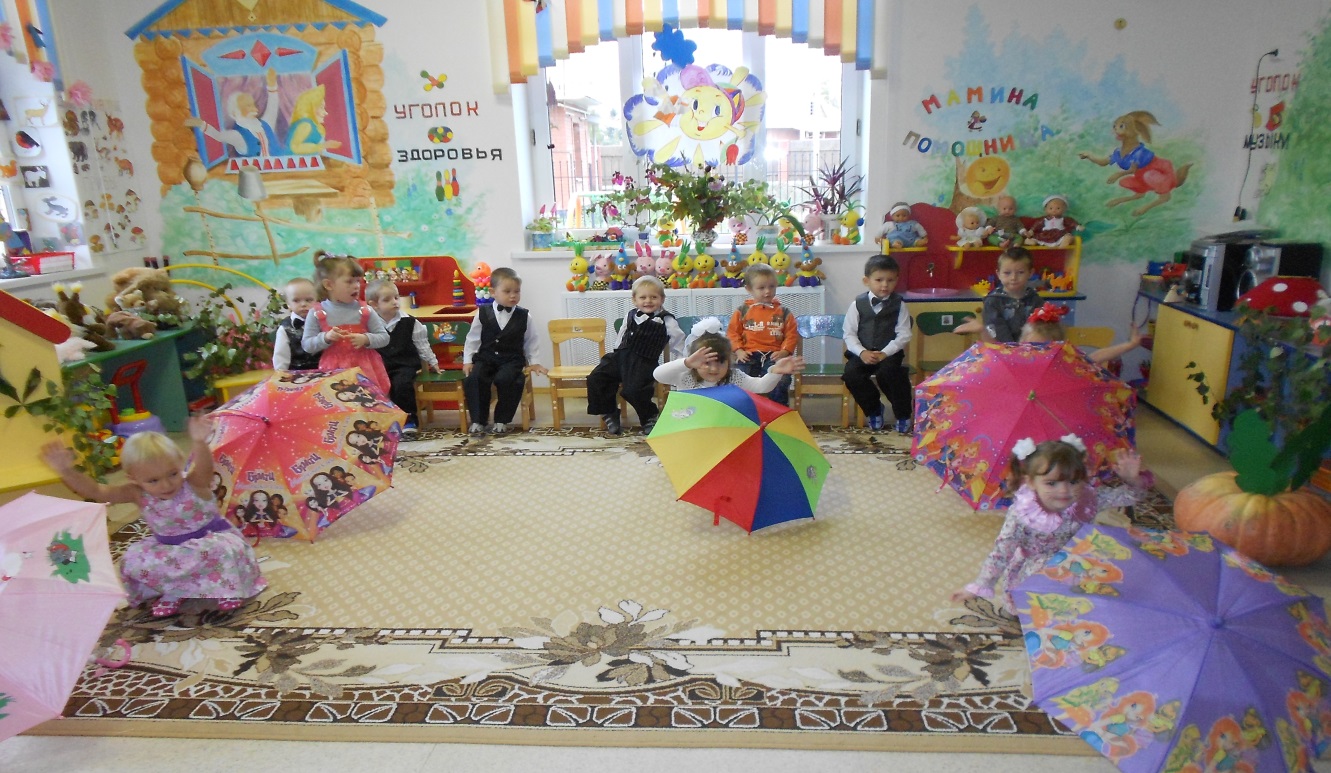                                                                 (Под музыку появляется Алёнушка)Алёнушка( Гераськина Ю.В.): Вот елка, вот другая,			                      Где грибок, сейчас узнаю			                     К елке подойду и грибок найду.			                    Нет ни одного грибочка, не вижу.			                   Ох! Устали мои ножки			                   Сяду, отдохну немножко.(Садится к домику и засыпает)Ведущий:  	Пойду, посмотрю,  сколько  Алёнушка грибов насобирала в лесу. (подходит                         заглядывает в корзину). А  корзина  у  Алёнушки  пустая,  ничего  в  ней  нет.                    Ребята,  а  давайте  поиграем.   	Игра: собери грибы.Алёнушка:	 (открывает глаза и замечает корзинку с грибами)		Ой! Сколько грибочков!		 Спасибо вам ребята, что помогли мнеТанец грибочков.Алёнушка:		Я пока по лесу шла,			Вот какой платок нашла!			Разноцветный, расписной,			Необычный, непростой!			Предлагаю вам друзья,			Поиграть с платочком я.Игра с платком.(Дети под музыку танцуют, в конце приседают. Алёнушка одного ребенка накрывает платком.)	Раз, два, три – кто же спрятался внутри?	Не зевайте, не зевайте – поскорее отвечайте!(игра проводится 2-3 раза. Последний раз накрывает платком корзину с угощением).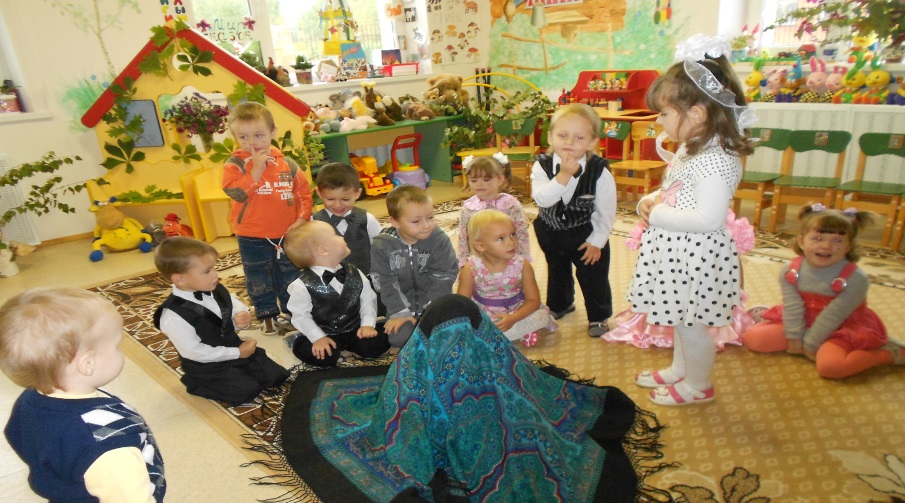 Ведущий:  Нет! Все ребятки тут! Кто же под платком спрятался?		Мы платочек поднимаем,		Что под ним – сейчас узнаем!		Что же это? Корзинка!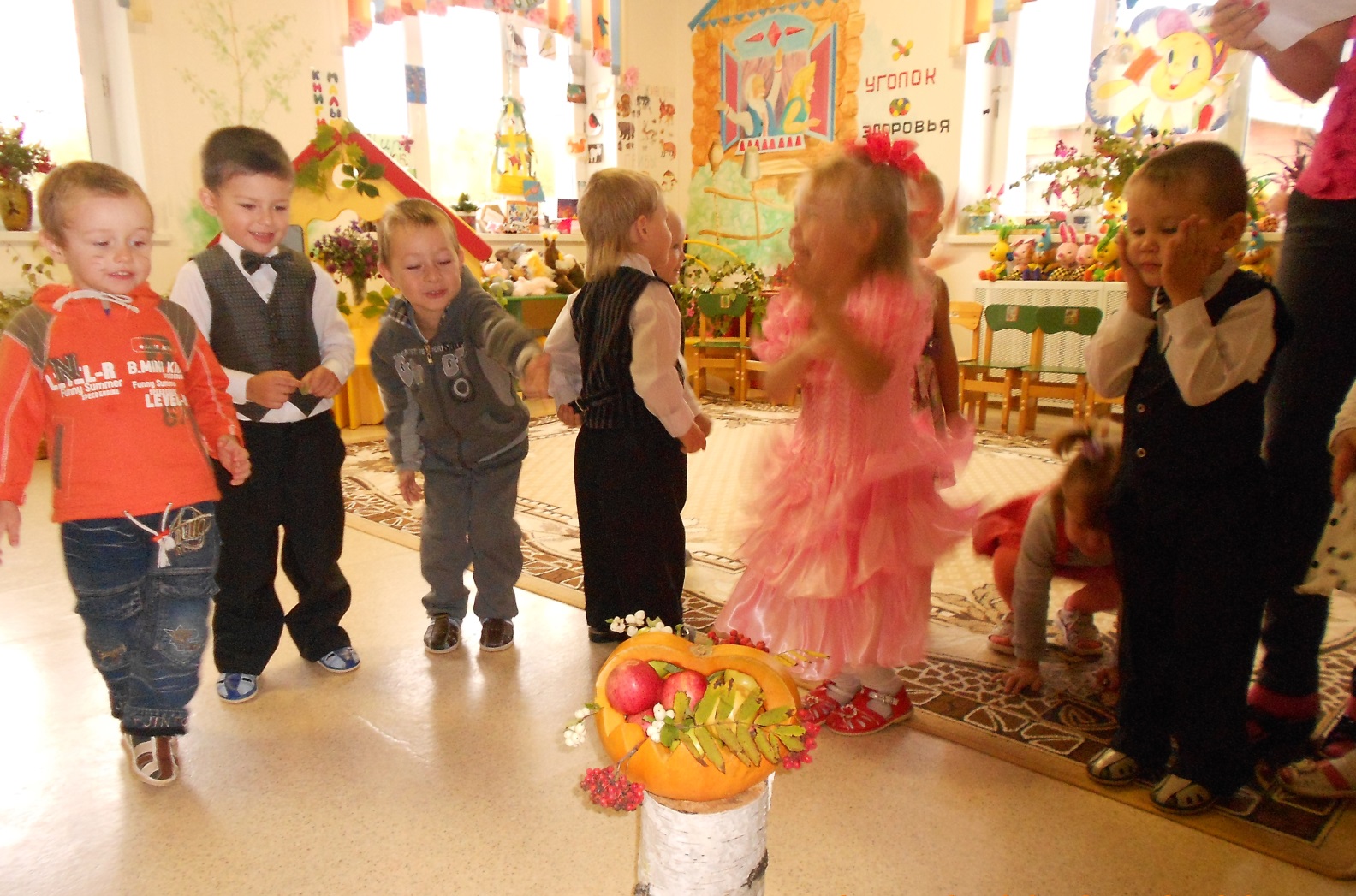                                                              Хоровод с Алёнушкой.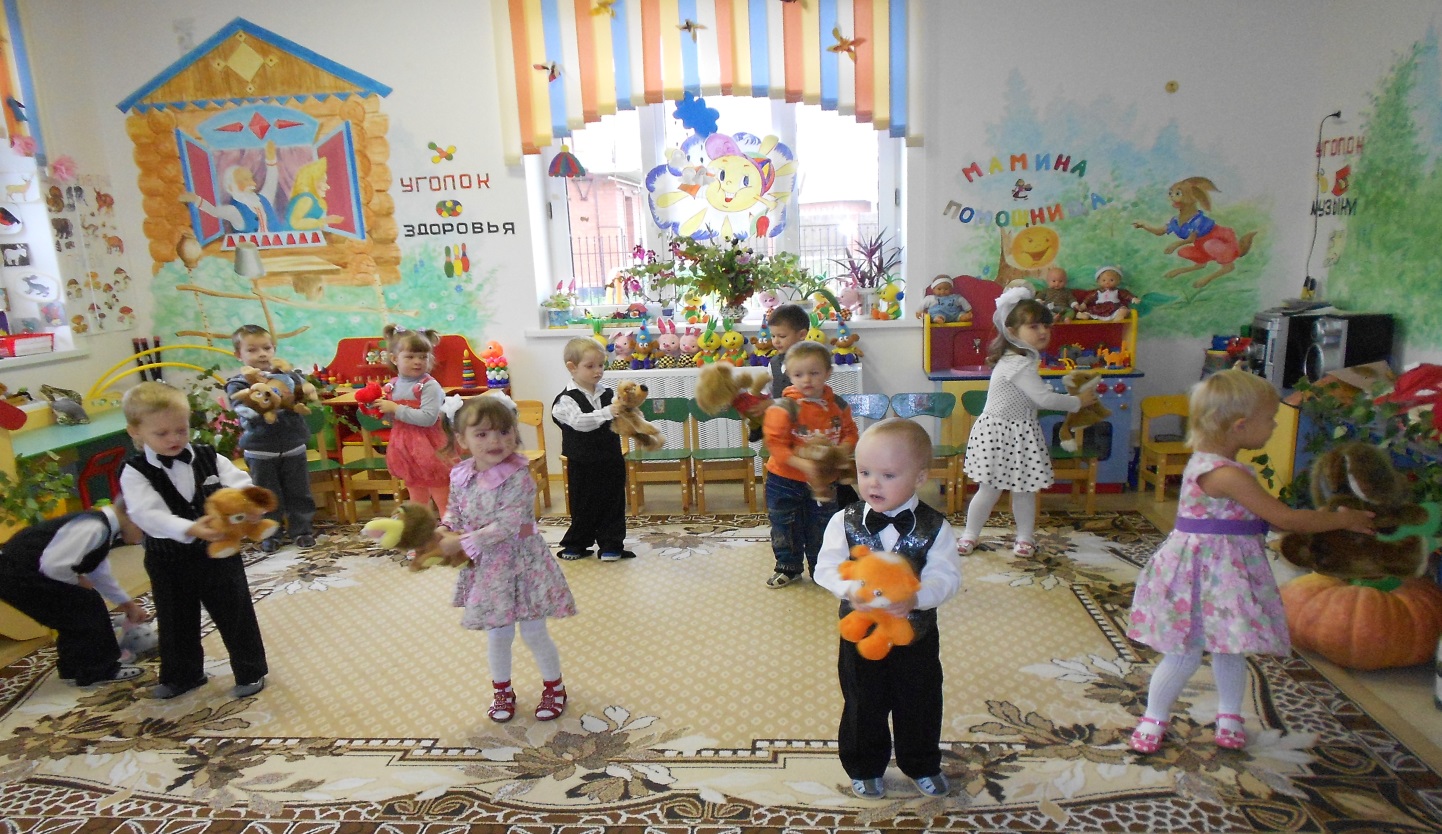 Алёнушка:	Очень весело мне было		Всех ребят я полюбила		Но прощаться нам пора –		Что поделать? Ждут дела!		До свиданья!Ведущий:   На прощанье послушаем  песню про осень.	(исполняет Варя и её мама Наташа).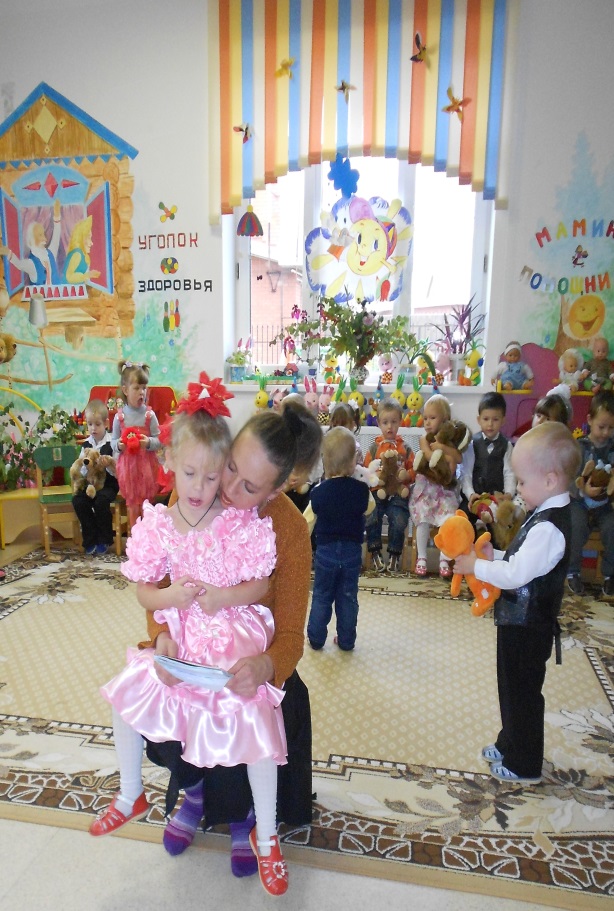 